Lecturepre  pra  pri  pro  pru  pré  prè  prêpla  pru  pi  pé  plu  ple  prè  pa  pli  pu plo  pa  pro  plé  pra  plè  pré  priRelie les motsRelie Je dessine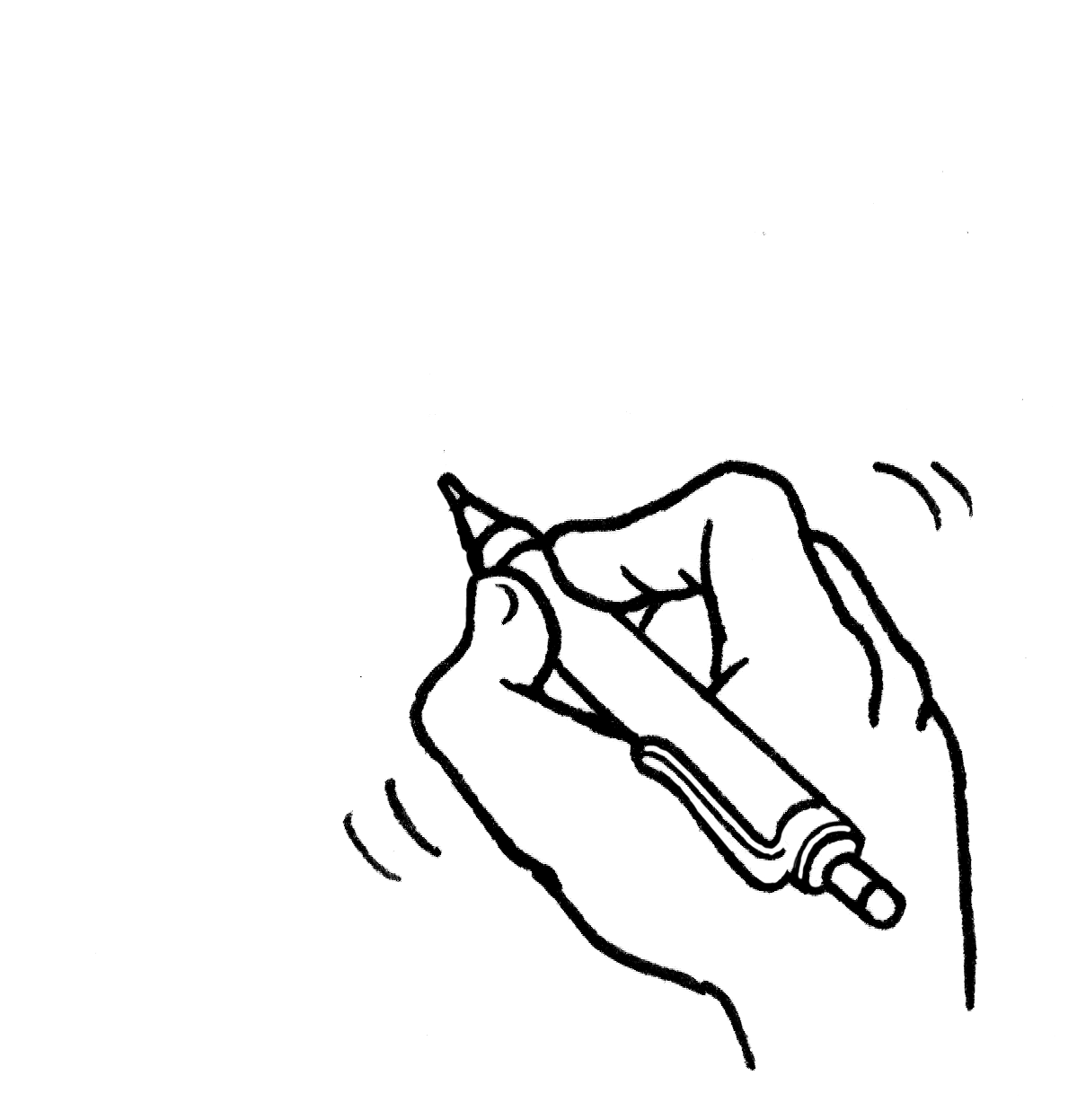 propreparleparleparlerâlerpromenerprierperleperlepromenerprierpâlerâlerpropreprierperlepromenerproprepâlepâlerÂlerprepraparpirplopirpilpreploparpirpreplapilplapalparpalpulplapulpolpalpolprapulpilplopolparIl prieMaman est pâle.Une perlePapa met son pull.Elle a un plat.Un merleLe pull a un pli.